EK-II.271.5.2018Zdjęcia rowów stan 
na czerwiec i lipiec 2018 r.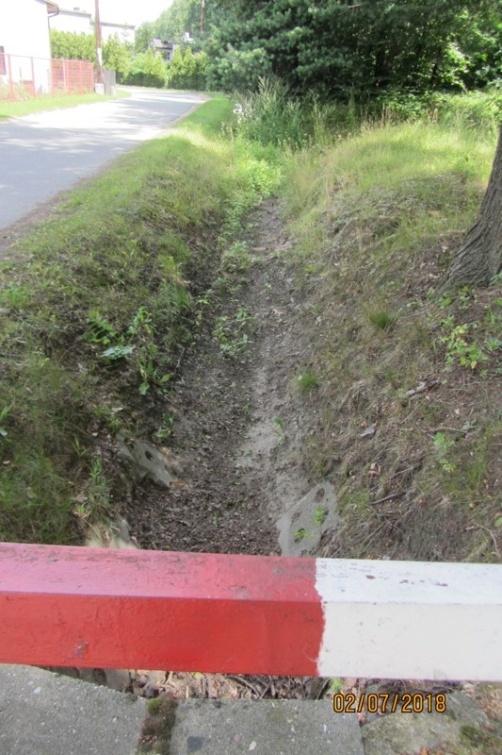 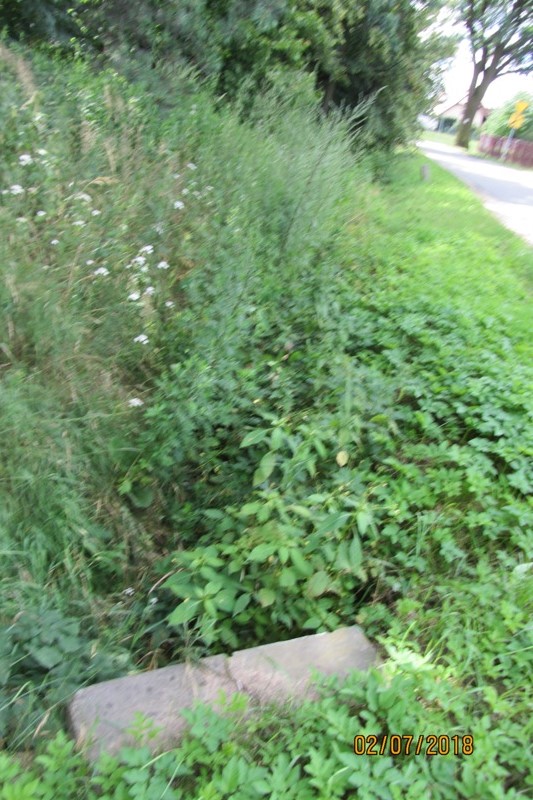     Dzielnica Zebrzydowice rów „R-H1”                                            Dzielnica Zebrzydowice rów „R-H1”     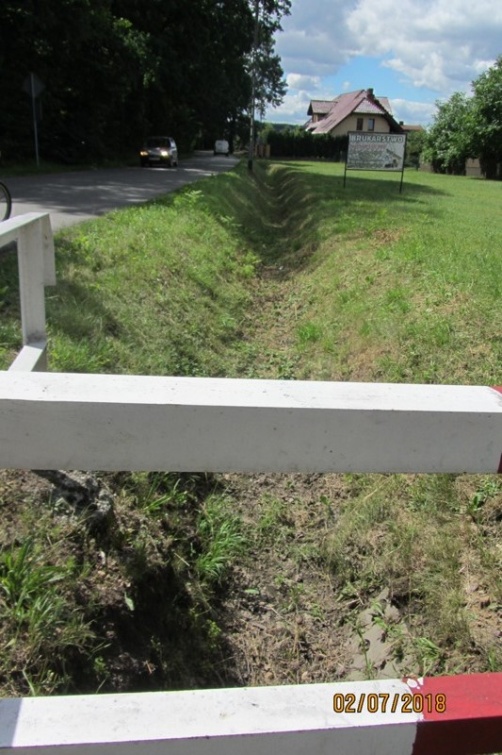 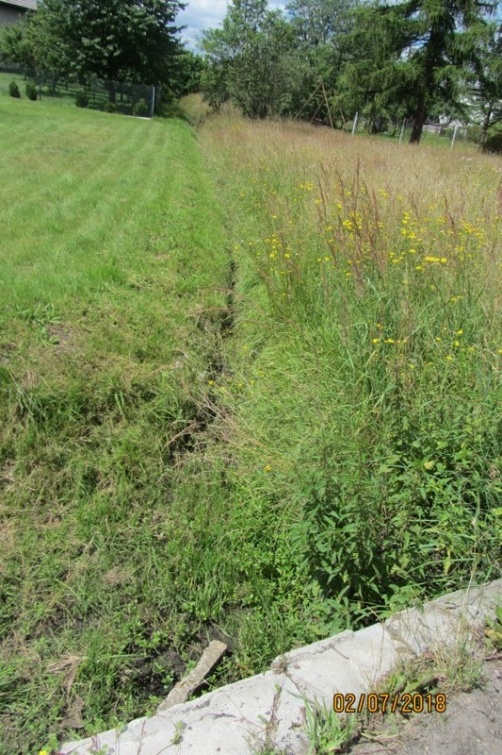    Dzielnica Zebrzydowice rów „R-H1”                                         Dzielnica Zebrzydowice rów „R-H1”     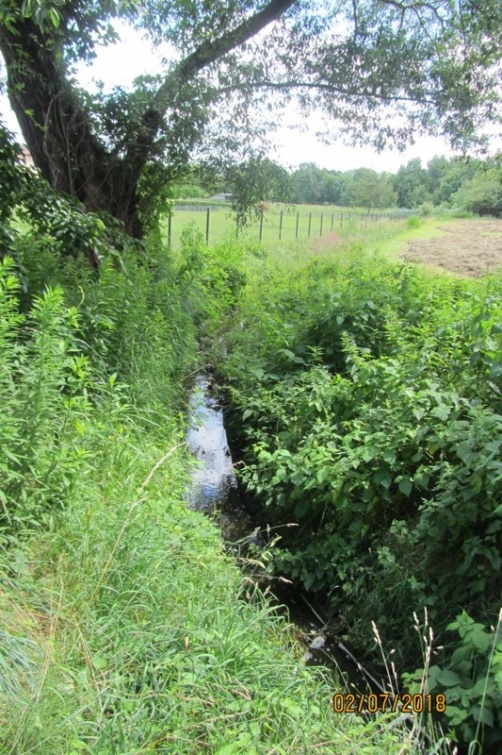 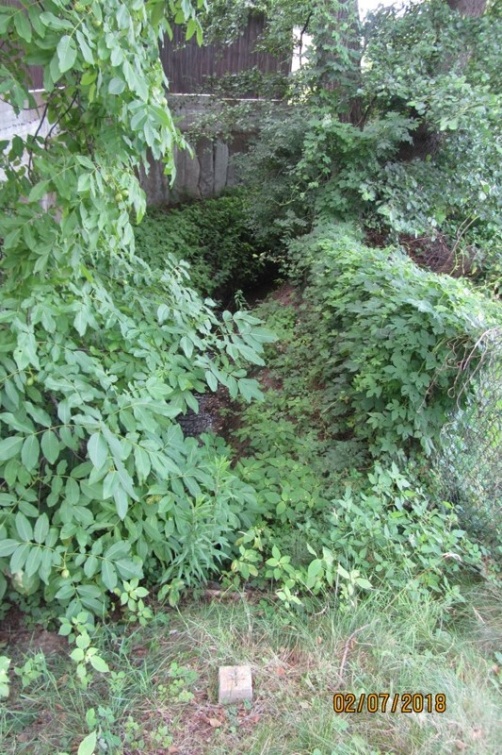      Dzielnica Zebrzydowice rów „R-G”                                                Dzielnica Zebrzydowice rów „R-G”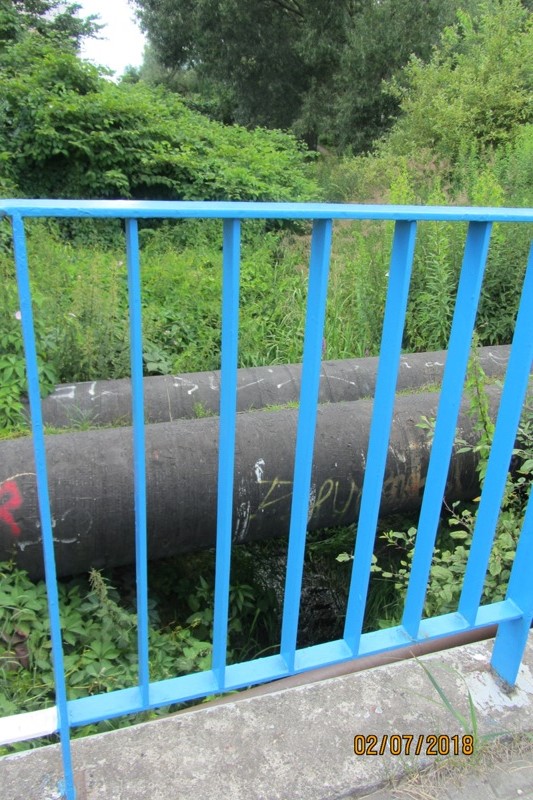 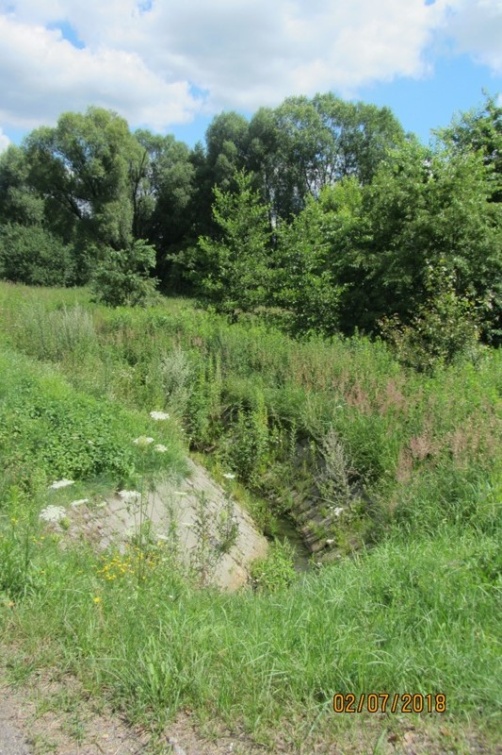       Dzielnica Zebrzydowice rów „R-G”                                                   Dzielnica Zebrzydowice rów „R-G”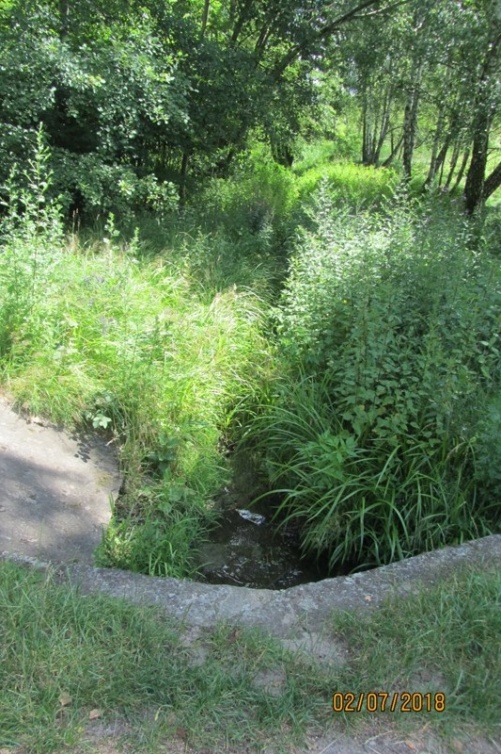 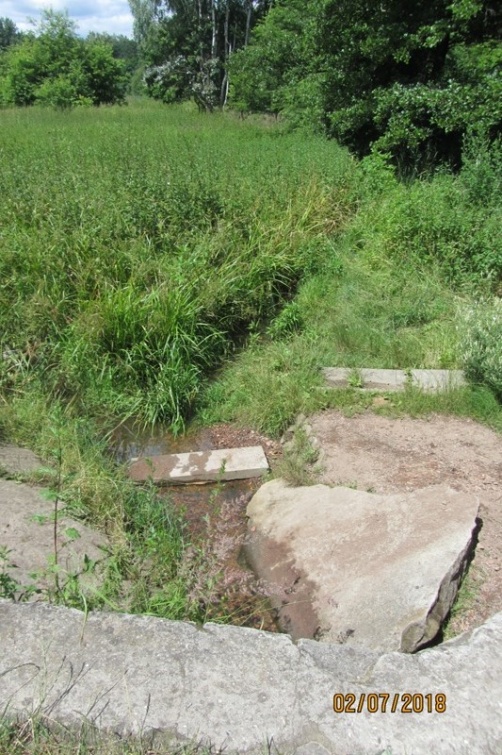    Dzielnica Zebrzydowice rów „R-G”			          Dzielnica Zebrzydowice rów „R-G1”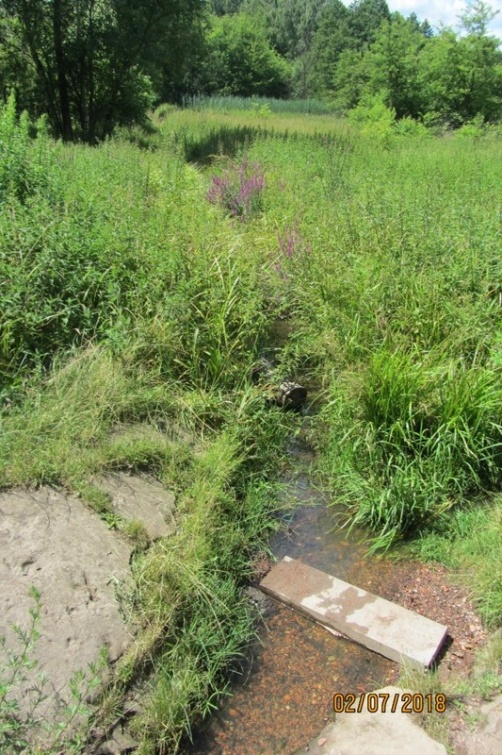 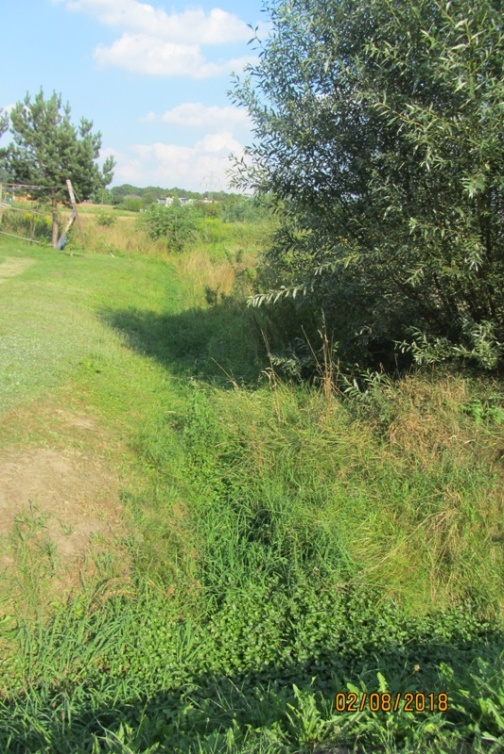      Dzielnica Zebrzydowice rów „R-I”                                           Dzielnica Zebrzydowice rów „R-B3”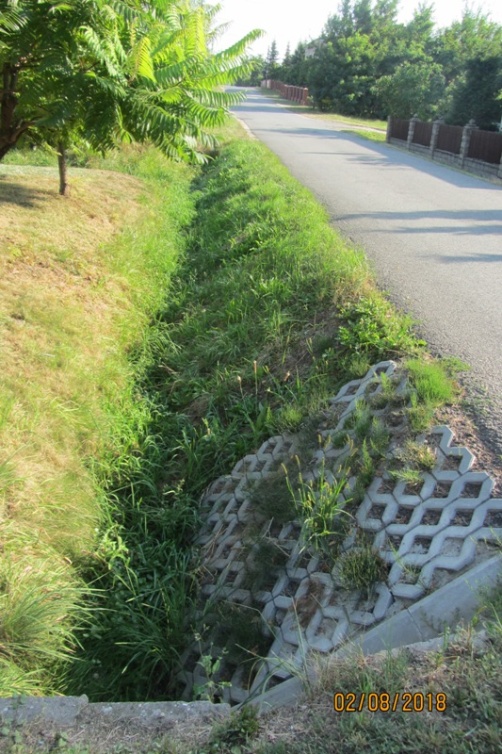 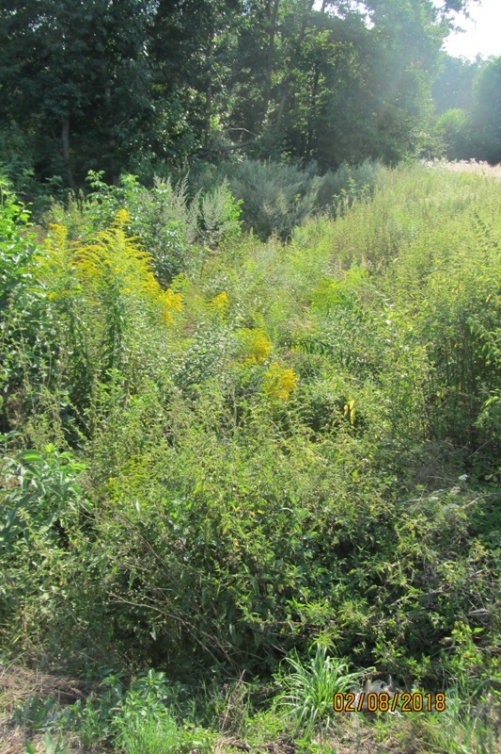      Dzielnica Zebrzydowice rów „R-B3”                                       Dzielnica Zebrzydowice rów „R-B2”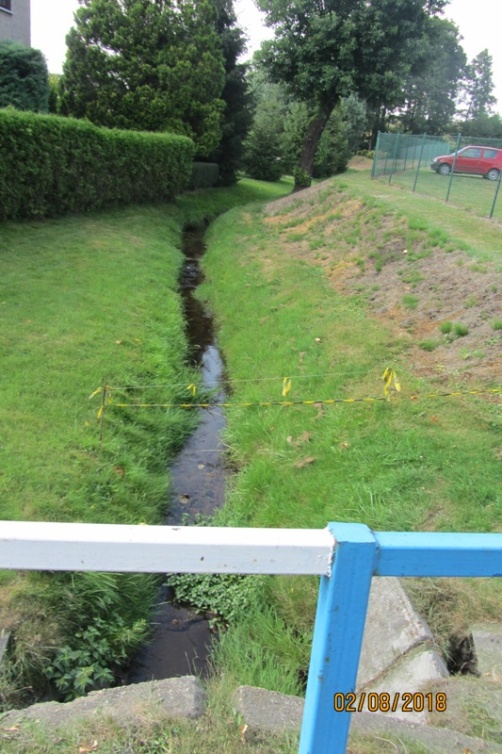 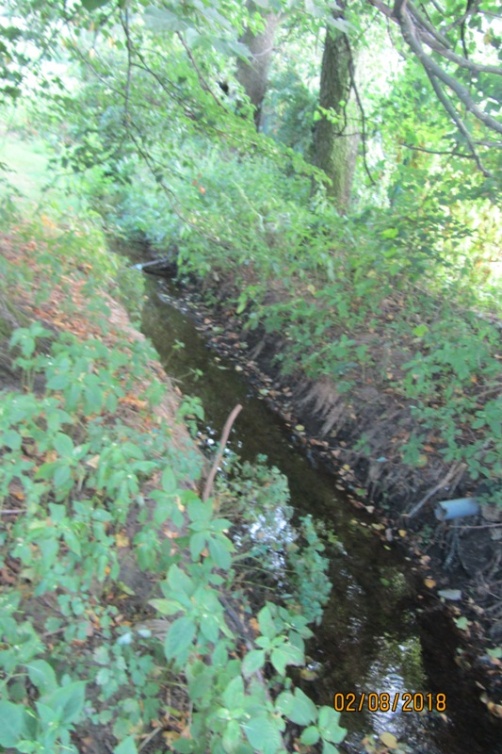     Dzielnica Zebrzydowice rów „R-A”                                           Dzielnica Zebrzydowice rów „R-A”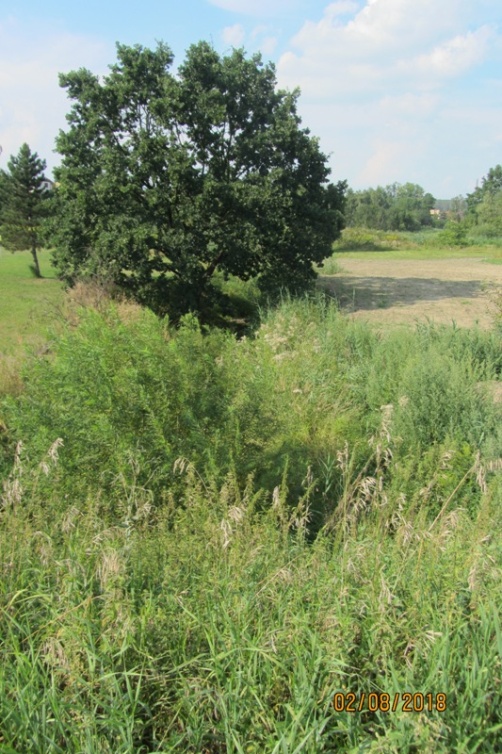 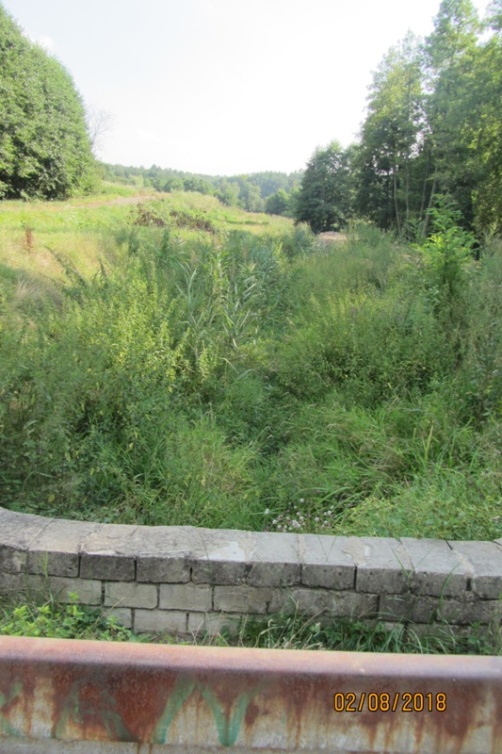 Dzielnica Zebrzydowice rów „R-A”                                          Dzielnica Zebrzydowice rów „R-A”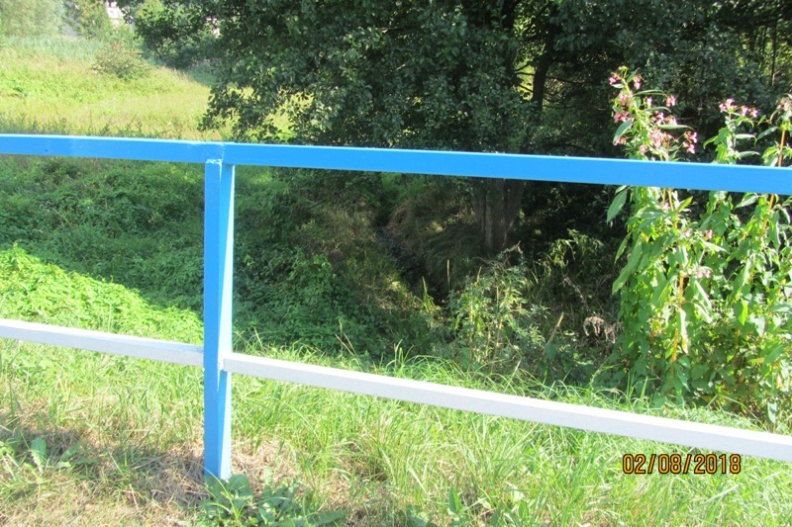 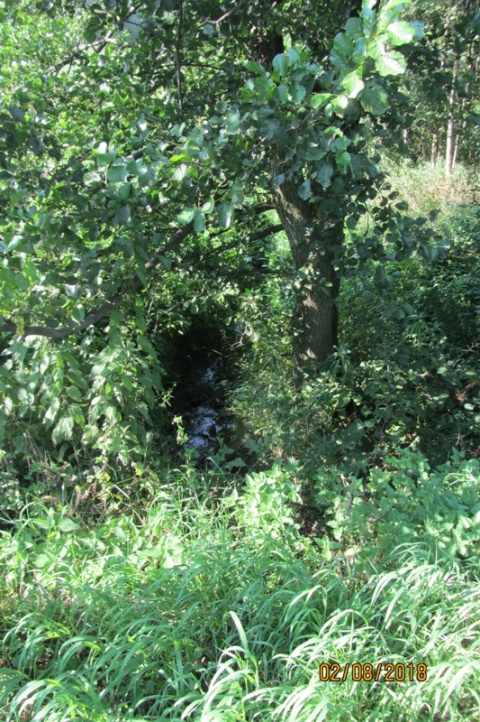                        Dzielnica Zebrzydowice rów „R-A”                               Dzielnica Zebrzydowice rów „R-A”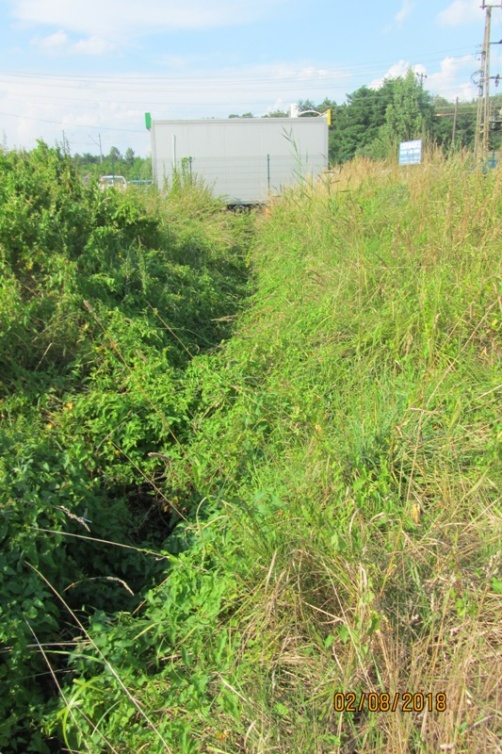 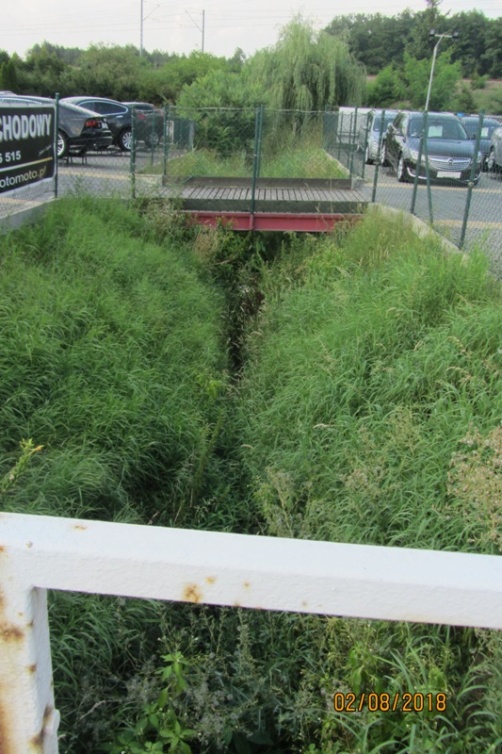     Dzielnica Zebrzydowice rów „R-D”                                         Dzielnica Zebrzydowice rów „R-D”           	  Dzielnica Zebrzydowice rów  „R-C”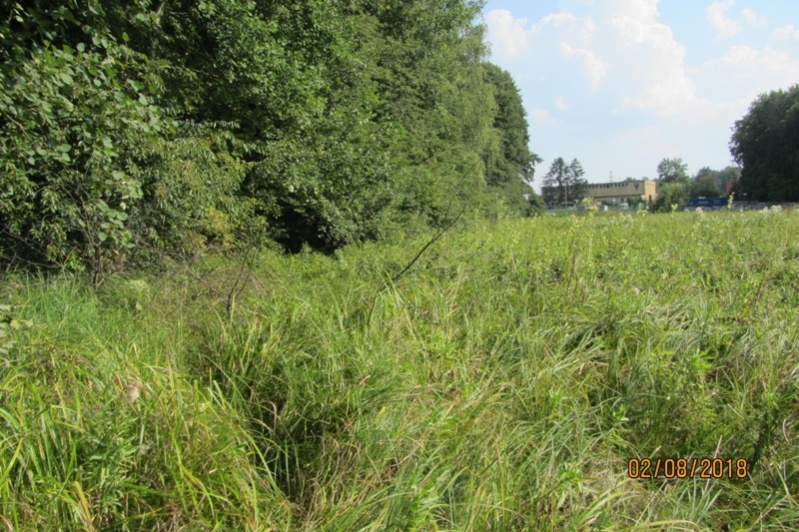 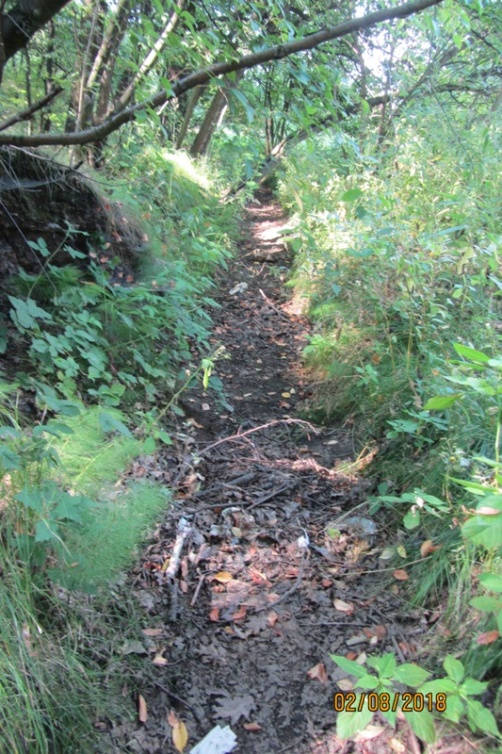          Dzielnica Zebrzydowice rów „R-F”          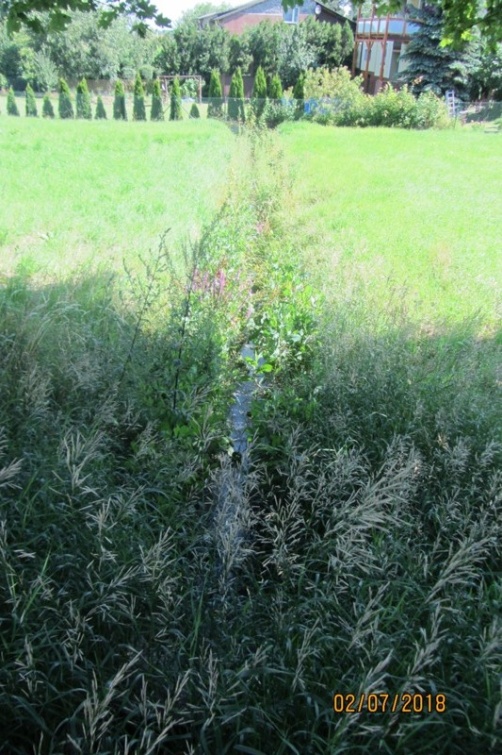 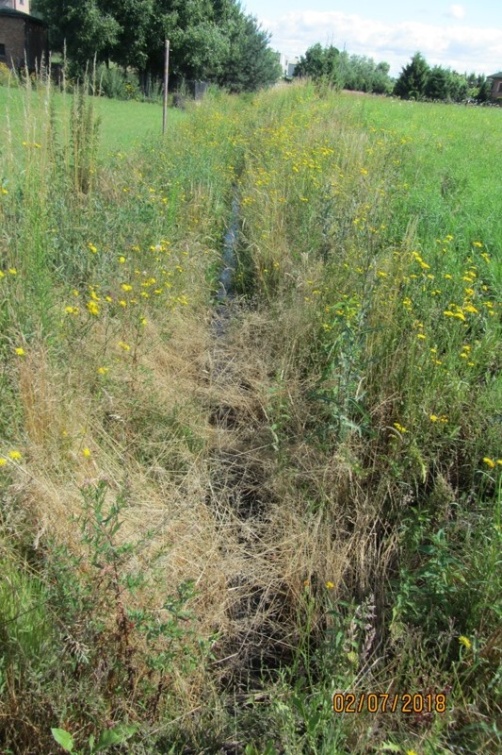       Dzielnica Niewiadom rów  „R-N-0”                                             Dzielnica Niewiadom rów „R-N-0”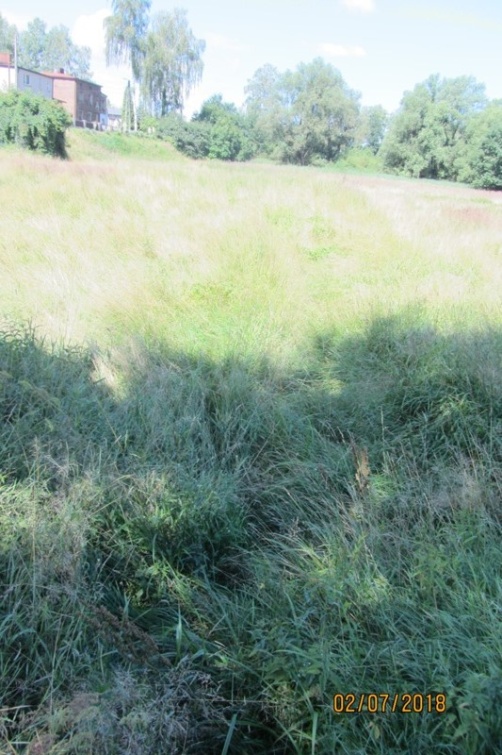 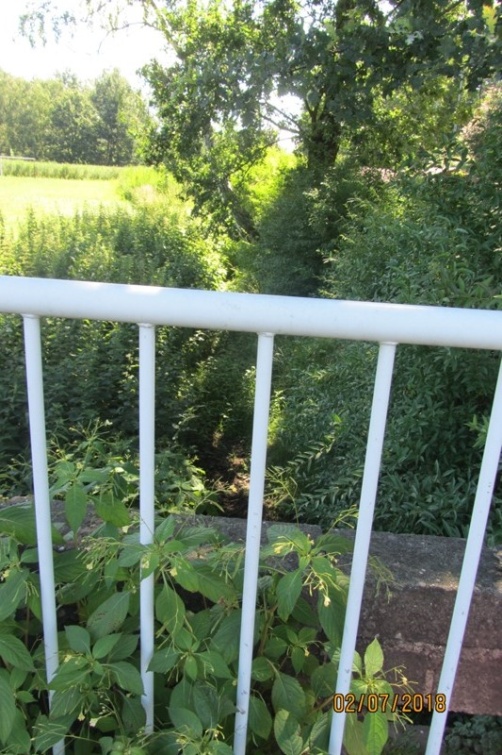        Dzielnica Niewiadom rów „R-N”                                                 Dzielnica Niewiadom rów „R-N”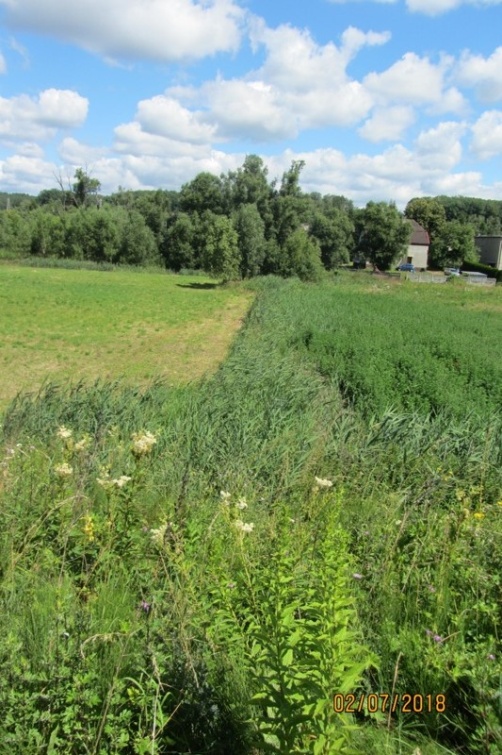      Dzielnica Niewiadom rów „R-N-1”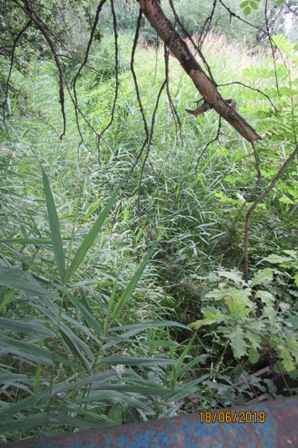 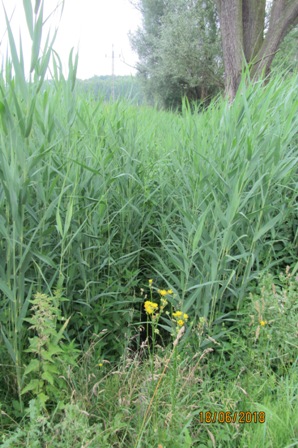      Dzielnica Chwałowice rów „Ch”                                                 Dzielnica Chwałowice rów „Ch-0”                                
      Dzielnica: Gotartowice rów Rd-1                                                     Dzielnica: Gotartowice rów Rd-1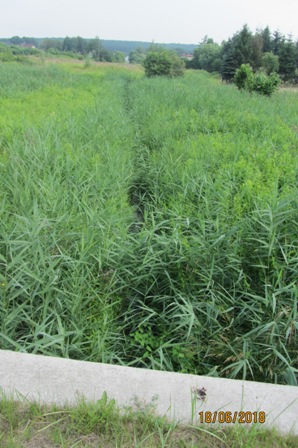 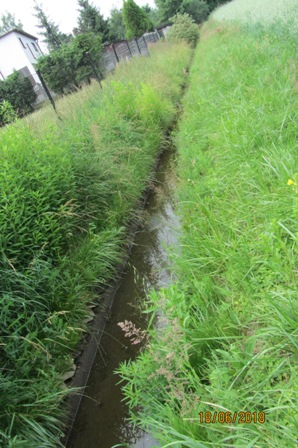                                       
      Dzielnica: Gotartowice rów Rd-1                                                     Dzielnica Gotartowice rów Rd-3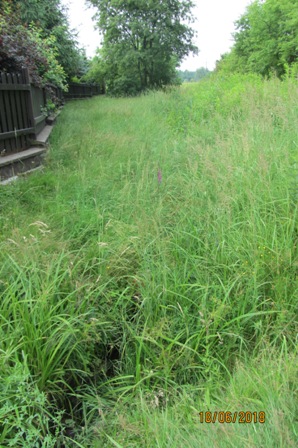 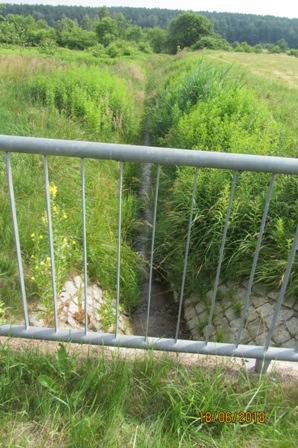 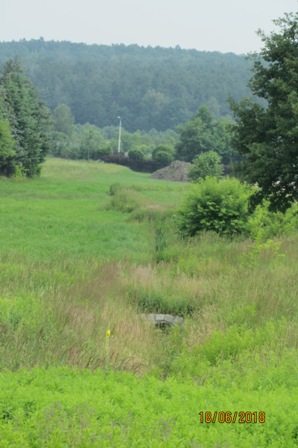 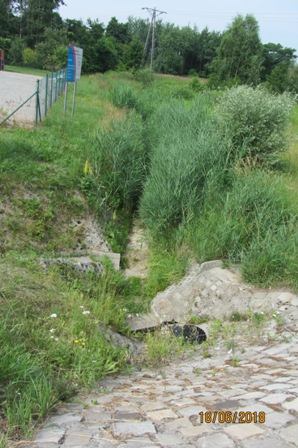      Dzielnica Gotartowice rów Rd-3                                                       Dzielnica Gotartowice rów Rd-5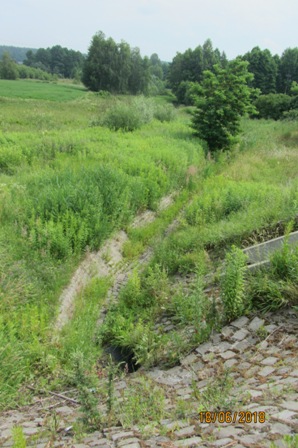 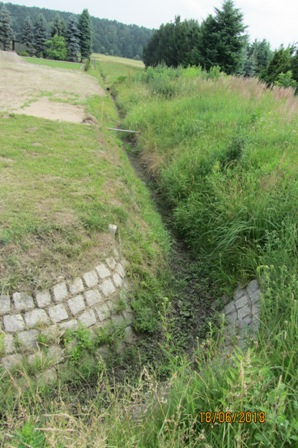       Dzielnica Gotartowice rów Rd-5                                                       Dzielnica Gotartowice rów Rd-5 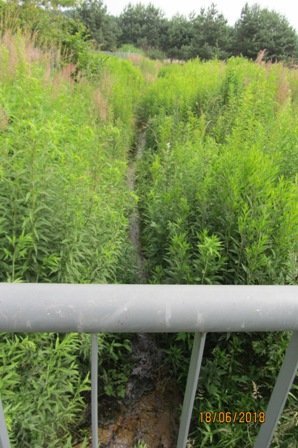 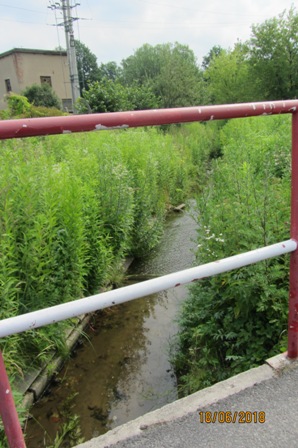        Dzielnica Gotartowice rów Rd-6                                                   Dzielnica Gotartowice rów Rd-10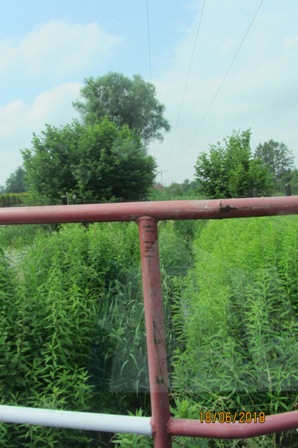 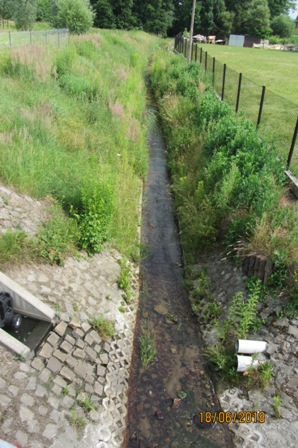   Dzielnica Gotartowice rów Rd-10                                                       Dzielnica Gotartowice rów Rd-10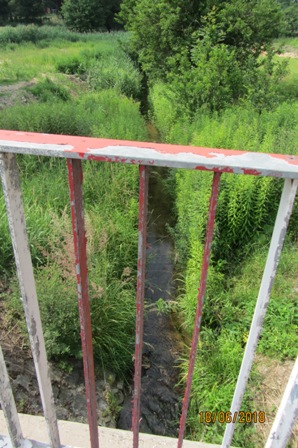 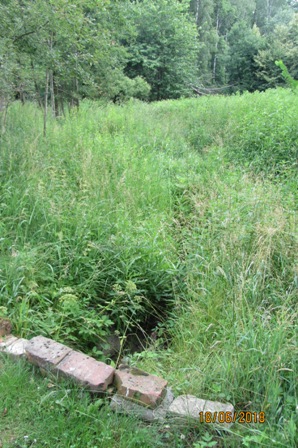 Dzielnica Gotartowice rów Rd-10                                                         Dzielnica Gotartowice rów Rd-9a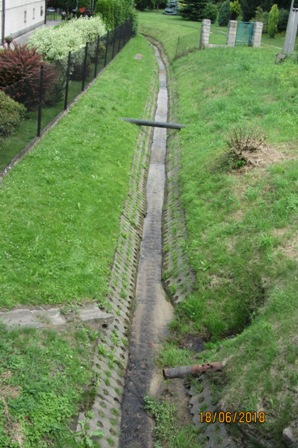 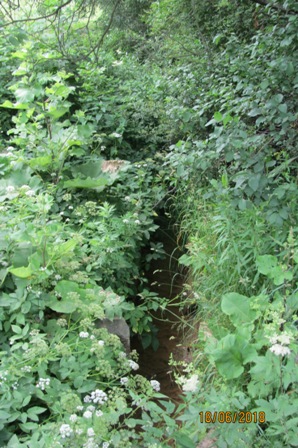      Dzielnica Gotartowice rów Rd-10A                                               Dzielnica Gotartowice rów Rd-10A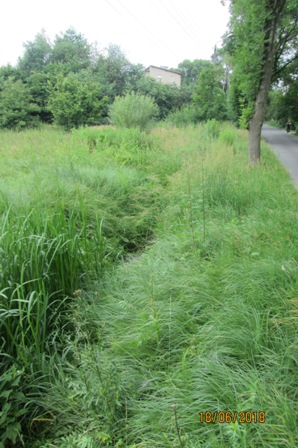 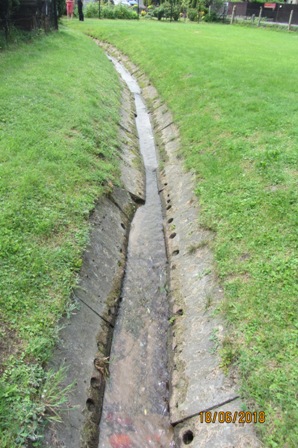 Dzielnica Gotartowice rów Rd-10                                                       Dzielnica Gotartowice rów Rd-10  
                                                                                                                           (naprawa umocnienia)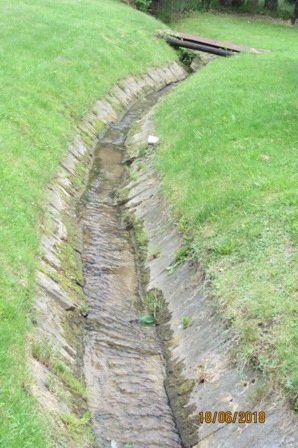     Dzielnica Gotartowice rów Rd-10                                                       Dzielnica Gotartowice rów Rd-10  
              (naprawa umocnienia)                                                                       (naprawa umocnienia) 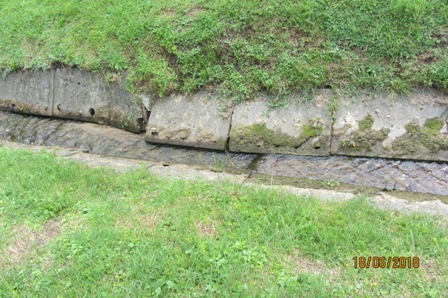                                                             Dzielnica Gotartowice rów Rd-10  
                                                                   (naprawa umocnienia)